江苏省地下空间学会文件苏地学发〔2019〕16号第一届江苏省地下空间学术大会（二号通知）各位会员、各有关单位：我会定于 2019 年 12 月13-15日在南京举办“第一届江苏省地下空间学术大会”，现将具体事项通知如下：会议简介为解决城市用地紧张、地价高昂、交通拥堵、内涝严重、道路反复挖掘等一系列难题，开发利用地下空间已成为城市建设发展的重要方向。城市地下空间开发利用已呈现出规模化、综合化、深层化、协同化、智能化的发展趋势，统筹地上、地下空间协同开发是实现未来城市空间三维发展的重要途径。为推动地下空间行业发展，加强技术交流，表彰在地下空间领域做出重要贡献的组织和个人，江苏省地下空间学会召开“第一届江苏省地下空间学术大会”暨“江苏省地下空间学会2019年颁奖大会”。会议拟邀请省内外高校、研究机构及企事业单位的专家学者、学会会员，共同探讨地下空间开发利用最新进展与经验、关键问题与科技难题，总结地下空间绿色建造与智慧管养发展态势与解决方案。会议主题地下空间绿色建造与智慧管养组织机构指导单位：江苏省住房和城乡建设厅江苏省自然资源厅江苏省人民防空办公室主办单位：江苏省地下空间学会承办单位苏交科集团股份有限公司南京城建隧桥经营管理有限责任公司中建八局第三建设有限公司中国地质调查局南京地质调查中心中交隧道工程局有限公司江苏格睿特管网工程有限公司北京交通大学协办单位中国岩石力学与工程学会地下空间分会江苏省城市地下空间协会南京城市科学研究会江苏省地质隧道与地下工程科技有限公司江苏金雨伞防水科技有限公司《地下空间与工程学报》编辑部自然资源部城市地下空间探测评价工程技术创新中心江苏省隧道与地下工程技术研究中心南京市水下隧道智能养护工程研究中心苏州恒泰控股集团有限公司会议议程特邀报告（持续更新中）会议论文会议共收到投稿论文80余篇，为便于参会人员学习交流，不影响论文在期刊正式发表，会议将制作无刊号论文集。由学术委员会对论文进行评审，并遴选出优秀论文推荐至《地下空间与工程学报》、《现代城市研究》、《现代交通技术》、《华东地质》、《江苏城市规划》、《江苏交通科技》等期刊，通过期刊审稿程序的优秀论文将予以发表。同时，优秀论文获得者将获得学会颁发的获奖证书，我会将邀请部分优秀论文作者到大会上做学术交流演讲。会议注册及费用1、会议注册方式和费用会议注册缴费可提前注册缴费或现场注册缴费。会议注册费用如下：2、费用缴纳会议注册费可提前通过微信支付、银行转账或现场注册缴费，提前缴费请注明缴费会议注册费由江苏省地下空间学会统一收取，发票可于现场开具并领取。微信支付二维码如下：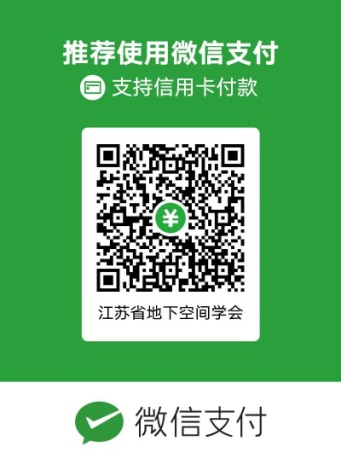 汇款信息如下：单位名称：江苏省地下空间学会银行账号：125909697210603开户行：招商银行南京分行营业部会议地点及交通会议地点：南京新华传媒粤海国际酒店（南京市建邺区江东中路363号）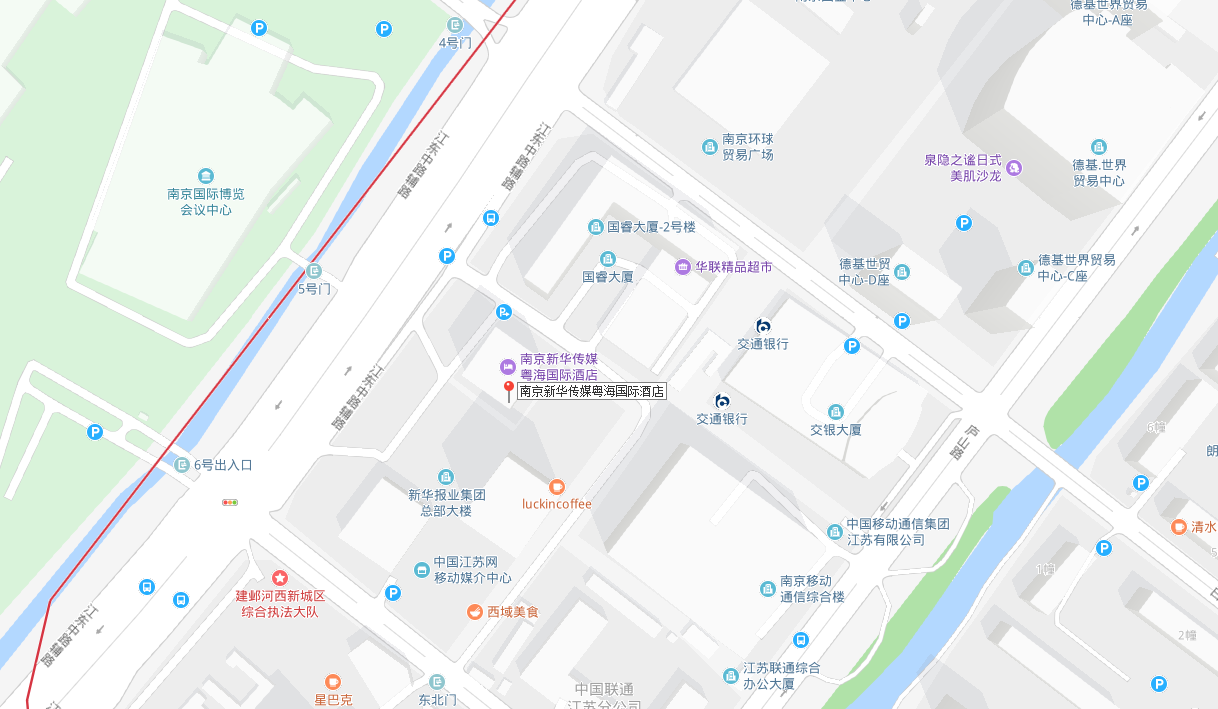 交通信息：1、南京南站—南京新华传媒粤海国际酒店（1）南京南站—1号线—安德门—10号线—元通2号口出步行10分钟（2）出租车：预估30-40元2、南京站—南京新华传媒粤海国际酒店（1）南京站—1号线—新街口—2号线—元通2号口出步行10分钟（2）出租车：预估45-60元3、南京禄口机场—南京新华传媒粤海国际酒店（1）禄口机场—S1机场线—南京南站—1号线—安德门—10号线—元通2号口出步行10分钟（2）出租车：预估120-160元会议住宿及费用会议住宿可自选或会务组安排，费用自理，住宿费发票由酒店开具。联系方式会务组：王梦童025-86576682   15035530027丁文娟    15005169820江苏省地下空间学会2019年10月29日江苏省地下空间学会秘书处        2019年10月29日印发日期上午下午晚上12月13日报到注册报到注册一届二次理事会12月14日开幕式、特邀报告特邀报告12月15日分论坛报告现场考察（扬子江大道管廊与隧道工程）序号题目演讲人单位/职位1利用地下空间，助力发展绿色建筑与绿色城市钱七虎中国工程院首届院士、陆军工程大学/教授2城市地下工程建设安全控制理论与实践张顶立北京交通大学/教授973首席科学家3大地感知系统与大地感知工程施  斌南京大学/教授4南京市地下空间开发利用现状与管理模式探讨韩春源南京市住房和城乡建设委员会项目储备中心/主任5城市核心区大型地下互通设计关键技术钱  滨苏交科集团股份有限公司交通规划设计院/副院长6城市地下空间探测评价理论与技术程光华中国地质调查局南京地质调查中心/处长7城市地下空间规划编制的思考与实践—以江苏为例赵  毅江苏省城镇与乡村规划设计院/副院长8和燕路过江隧道施工关键技术姚占虎中交隧道工程局有限公司盾构公司/总经理9城市中心区地下空间发展策略研究——以南京新街口为例童本勤南京市规划设计研究院有限责任公司/总工10城市隧道与综合管廊协同建设技术——以扬子江大道快速化改造为例李 磊中建八局第三建设有限公司11轨道交通工程安全风险智慧管控技术及应用施烨辉江苏省隧道与地下工程技术研究中心参会代表会议注册费费用包含非会员1000/人会议资料、餐饮、项目考察会员（2019年10月31日前注册）500/人会议资料、餐饮、项目考察学生会员（2019年10月31日前注册）免费会议资料、项目考察酒店协议价（间/晚）备注南京新华传媒粤海国际酒店518元会议酒店南京国际博览中心酒店368元距会议酒店约1.3公里国贸国际大酒店（奥体中心美居酒店）440元距会议酒店约1.9公里桔子水晶450元距会议酒店约2.4公里